РЕСПУБЛИКА  КРЫМНИЖНЕГОРСКИЙ  СЕЛЬСКИЙ  СОВЕТР Е Ш Е Н И Е  49-й внеочередной сессии 1-го созыва« 23» марта  2018 г                                      № 284                                            пгт. Нижнегорский
Об утверждении Правил производства земляных работ на территории муниципального образования Нижнегорское сельское поселение Нижнегорского района  Республики Крым
В соответствии с Федеральным законом от 06.10.2003 N 131-ФЗ "Об общих принципах организации местного самоуправления в Российской Федерации", Законом Республики Крым от 21.08.2014 N 54-ЗРК "Об основах местного самоуправления в Республике Крым", Уставом муниципального образования Нижнегорское сельское поселение Нижнегорского района Республики Крым, Нижнегорский сельский  советРЕШИЛ:1. Утвердить Правила производства земляных работ на территории муниципального образования Нижнегорское сельское поселение Нижнегорского района Республики Крым (приложение).2. Настоящее решение обнародовать на доске объявлений Нижнегорского сельского совета.3. Настоящее решение вступает в силу со дня его официального обнародования.Председатель сельского совета                                                                   А.А. КоноховПриложение
 к решению 49 внеочередной  сессии 
Нижнегорского сельского 
совета от 23.03.2018 года № 284Правила
производства земляных работ на территории муниципального образования Нижнегорское сельское поселение Нижнегорского района Республики Крым1. Общие положения1.1. Настоящие Правила производства земляных работ на территории муниципального образования Нижнегорское сельское  поселение Нижнегорского района Республики Крым (далее - Правила) разработаны в соответствии с Федеральным законом от 06.10.2003 N 131-ФЗ "Об общих принципах организации местного самоуправления в Российской Федерации", Федеральным законом от 25.06.2002 N 73-ФЗ "Об объектах культурного наследия (памятниках истории и культуры) народов Российской Федерации" и иными нормативно-правовыми актами Российской Федерации и Республики Крым, Уставом муниципального образования Нижнегорское сельское поселение Нижнегорского района  Республики Крым, решением Нижнегорского сельского совета от 30.10.2016 N 150 "Об утверждении Правил благоустройства территории муниципального образования Нижнегорское сельское поселение Нижнегорского района  Республики Крым", иными муниципальными правовыми актами.1.2. Правила определяют требования к организации и производству земляных работ, связанных с прокладкой, ремонтом подземных (наземных) сооружений, с проведением иных видов работ, влекущих нарушение рельефа местности и благоустройства территории муниципального образования Нижнегорское сельское  поселение Нижнегорского района Республики Крым (далее – Нижнегорское сельское поселение).1.3. Настоящие Правила являются обязательными для всех организаций, предприятий, учреждений, независимо от ведомственной принадлежности и форм собственности, а также физических лиц, производящих на территории Нижнегорского сельского поселения земляные работы.1.4. В настоящих Правилах используются следующие основные термины и понятия:Аварийные работы - ремонтно-восстановительные работы на инженерных коммуникациях, иных объектах при их повреждениях, требующих безотлагательного производства земляных работ для устранения опасности, непосредственно угрожающей безопасности людей, их правам, а также охраняемым законом интересам.Владелец объекта - лицо, которому объект принадлежит на праве собственности, праве хозяйственного ведения, оперативного управления, праве аренды (если владение вещью предусмотрено договором аренды), праве пожизненного наследуемого владения земельным участком, праве постоянного (бессрочного) пользования земельным участком либо организация, осуществляющая его использование, эксплуатацию, управление и содержание.Заказчик - юридическое или физическое лицо, заинтересованное в проведении земляных работ в целях строительства, реконструкции, капитального или текущего ремонта принадлежащего ему имущества или эксплуатируемого им имущества, и (или) в целях подземной прокладки (в том числе для переноса) кабельных линий связи, сетей инженерно-технического обеспечения, объектов электросетевого хозяйства, и (или) в целях проведения изыскательских работ, и (или) в иных целях, не противоречащих действующему законодательству и муниципальным правовым актам.Земляные работы - комплекс работ, включающих выемку (разработку) грунта, его перемещение и укладку в определенное место (в том числе с разравниванием и уплотнением грунта), в процессе производства которых повреждается почвенный слой, иное покрытие земной поверхности и (или) иные объекты благоустройства.Зеленые насаждения - совокупность древесно-кустарниковой и травянистой растительности естественного и искусственного происхождения на определенной территории.Объект - здания и сооружения, земельные участки, инженерные коммуникации, геодезические знаки, дороги и дорожные сооружения, рельсовые пути, иные объекты благоустройства, в том числе зеленые насаждения, элементы инфраструктуры, объекты розничной торговли, рекламы, обслуживания населения.Ордер на проведение земляных работ - документ, дающий право на производство земляных работ, выдаваемый заказчику администрацией Нижнегорского сельского поселения Нижнегорского района  Республики Крым.Проект (схема) производства работ - проектная документация, содержащая материалы в текстовой форме и в виде карт (схем) и определяющая архитектурные, конструктивные и инженерно-технические решения для обеспечения производства земляных и ремонтных работ, связанных с благоустройством территорий Нижнегорского сельского поселения. Проект (схема) производства работ выполняется в соответствии с техническими нормами и утверждается подписью и печатью заказчика.Производитель работ - юридическое или физическое лицо, которое производит земляные работы или организовывает производство земляных работ путем привлечения субподрядчиков (генеральный подрядчик).Работы - земляные, строительные и ремонтные работы, связанные с разработкой грунта, временным нарушением благоустройства территорий поселения, временным ограничением или временным прекращением дорожного движения, и сопутствующие им проектно-изыскательские, землеустроительные, а также подготовительные работы (в том числе складирование строительных материалов и конструкций, размещение машин и механизмов, временных зданий и сооружений); аварийные работы.Ремонт - работы по восстановлению исправности и работоспособности объекта (в том числе его эксплуатационных характеристик), производимые по мере необходимости, при выполнении которых не затрагиваются конструктивные и иные характеристики надежности и безопасности объекта.Согласующие организации - организации (в том числе органы государственной власти), дающие свое согласие на производство работ в соответствии с их компетенцией.Эксплуатационная организация - юридическое лицо или физическое лицо, которое либо на правах собственника, либо по поручению собственника производит техническую эксплуатацию объектов.1.5. Производство всех видов работ, предусмотренных пунктом 1.4. Правил должно осуществляться по проектам производства работ, согласованным и утвержденным в установленном порядке, при техническом надзоре заказчика, эксплуатационной организации с соблюдением нормативных документов, регламентирующих проектирование, строительство и эксплуатацию подземных инженерных сетей и сооружений.2. Порядок согласования проектной документации2.1. Проекты инженерных коммуникаций и объектов благоустройства принимаются к согласованию только от организаций, имеющих свидетельство о допуске к производству указанных проектных работ.2.2. Проекты производства работ, связанные с производством земляных работ, подлежат обязательному согласованию в соответствии с утвержденным администрацией Нижнегорского сельского поселения административным регламентом предоставления муниципальной услуги "Выдача ордера на проведение земляных работ на территории муниципального образования Нижнегорского сельского поселения Республики Крым" (далее - Административный регламент).2.3. Срок действия согласованного проекта производства работ составляет один год.3. Порядок выдачи ордеров на проведение земляных работ3.1. Производство земляных работ на территории Нижнегорского сельского поселения осуществляется только после получения заказчиком ордера на проведение земляных работ, выданного в соответствии с Административным регламентом.3.2. Ордер на проведение земляных работ выдается юридическим лицам, а также физическим лицам (в том числе индивидуальным предпринимателям), имеющим основания для проведения данных работ.Земляные работы производятся только организацией или физическим лицом, которым выдан ордер на проведение земляных работ, либо подрядной (субподрядной) организацией, заключившей соответствующий договор с указанными лицами.3.3. Ордер на проведение земляных работ действует в пределах срока, вида, объема, а также места проведения земляных работ, указанных в ордере.3.4. В случае изменения проекта производства работ оформляется новый ордер на проведение земляных работ.4. Порядок производства земляных работ4.1. Производство земляных работ осуществляется в соответствии с требованиями Градостроительного кодекса Российской Федерации, действующих строительных норм и правил, технических регламентов, а также настоящих Правил.4.2. В целях предупреждения повреждений существующих подземных коммуникаций производители работ обязаны до начала производства земляных работ пригласить на место проводимых работ представителей эксплуатационных организаций для уточнения местоположения подземных коммуникаций в натуре. Соответствующее уведомление должно быть направлено в эксплуатационные организации не позднее 2-х суток до начала работ. Перенесение в натуру проектных трасс всех подземных коммуникаций, кроме вводов и пусков, оформляется двусторонним актом.4.3. Эксплуатационные организации обязаны своевременно обеспечить прибытие к месту работ своих уполномоченных представителей и дать исчерпывающие указания в письменном виде об условиях, необходимых для сохранности принадлежащих им сооружений и коммуникаций.4.4. Владельцы подземных коммуникаций при получении вызова на место работы, где нет принадлежащих им подземных коммуникаций, обязаны телефонограммой сообщить об этом производителю работ.4.5. В случае неявки эксплуатационной организации к месту производства работ в установленный срок, делается повторный вызов. До прибытия представителей эксплуатационных организаций производство работ запрещается.4.6. Прибывшим на объект представителям эксплуатационных организаций производитель работ либо лицо, ответственное за производство работ, назначенное производителем работ, обязано предъявить ордер на проведение земляных работ, проект производства работ и вынесенную в натуру ось строящегося объекта. Производителем работ совместно с представителями владельцев подземных коммуникаций уточняется на рабочих чертежах фактическое расположение кабелей и трубопроводов, а также устанавливаются знаки на местности, указывающие местоположение подземных коммуникаций в зоне работ.4.7. При обнаружении на месте производства работ коммуникаций, не указанных в проекте производства работ, на место должны быть приглашены представители организаций, эксплуатирующих коммуникации или сооружения для решения вопросов дальнейшего производства работ. Одновременно должны быть приняты меры к защите коммуникаций от повреждений. Если же защиту обеспечить невозможно, то работы приостанавливаются до получения нового проекта производства работ. Изменение или отступление от утвержденного проекта производства работ без разрешения проектной организации не допускается.4.8. Производство работ в охранной зоне линий подземных коммуникаций осуществляется под наблюдением лица ответственного за производство работ, в присутствии представителей владельцев подземных коммуникаций.4.9. Меры, обеспечивающие сохранность существующих коммуникаций, предусматриваются проектом производства работ. Встречающиеся электрические и телефонные кабели, радиолинии иные коммуникации подлежат подвеске с соответствующими мерами предосторожности.4.10. Ответственность за повреждение существующих коммуникаций, а также иные нарушения при производстве земляных работ, несет производитель работ.4.11. Повреждение коммуникаций фиксируется актом, составленным эксплуатирующей организацией, с участием заинтересованных сторон. В акте указывается причина повреждения, конкретные виновные лица, принятые меры и сроки восстановления повреждений.4.12. При производстве земляных работ на проезжей части улиц асфальт и щебень в пределах траншеи разбирается и вывозится производителем работ в специально отведенное место.4.13. Обрубка существующих асфальтобетонных покрытий производится прямолинейно по шнуру. После проведения обрубки и укладки щебеночного основания производится продувка и очистка поверхности от грязи. Уложенное основание и обрубленные края покрытия обрабатываются вяжущим битумом. Укладка асфальтобетона производится на толщину существующего покрытия.4.14. Покрытия из асфальтобетонных смесей следует устраивать в сухую погоду. Укладка в воду, снег, лед, грязь категорически запрещается.4.15. Запрещается укладка в верхний слой дорожного покрытия пористых и высокопористых асфальтобетонов.4.16. Ответственность за качество выполняемых земляных работ (за соблюдение технологии производства работ, нормативно-технической документации), а также ответственность за восстановление благоустройства территории, нарушенное в ходе производства земляных работ, несет производитель работ.4.17. Производителем работ при производстве разрытий в местах с пешеходным и транспортным движением должна обеспечиваться безопасность движения согласно предписаниям отдела государственной инспекции безопасности дорожного движения министерства внутренних дел по Республики Крым (далее - ОГИБДД МВД по РК) с соблюдением следующих правил:4.17.1. Вскрытие проезжей части производится только в участках указанных в проекте производства работ и в сроки, установленные в ордере на проведение земляных работ. Работы связанные с переходом полотна проезжей части дороги должны проводится закрытым способом (методом прокола).4.17.2. Отклонение от утвержденных схем, ухудшение организации движения, а также применение неисправных технических средств недопустимо.4.17.3. Въезды во дворы домовладений и подходы к помещениям через траншеи оборудуются надлежащей прочности мостиками с перилами.4.17.4. На направлениях массовых пешеходных потоков через траншеи устанавливаются мостки на расстоянии не менее чем 200 метров друг от друга.4.17.5. До начала земляных работ производитель работ обязан:4.17.5.1. Установить временные дорожные знаки в соответствии с согласованной схемой.4.17.5.2. Оградить место производства земляных работ, на ограждениях установить табличку с наименованием организации, производящей работы, фамилией лица, ответственного за производство работ, номером телефона производителя работ.В местах производства земляных работ, расположенных на транспортных и пешеходных путях, кроме того, необходимо обеспечить видимость для водителей и пешеходов, а в темное время суток - оборудуются красными габаритными фонарями.4.17.6. Применяемые при производстве дорожных работ временные дорожные знаки, ограждения и другие технические средства, указанные в пунктах 4.17.3 - 4.17.5 устанавливаются и содержатся организацией, выполняющей данные работы.4.17.7. Складирование строительных материалов осуществляется на специально отведенных местах в пределах ограждаемого участка.4.18. При производстве земляных работ запрещается:4.18.1. засыпать грунтом или строительным мусором крышки и решетки люков, колодцев, камер, лотки дорожных покрытий, зеленые насаждения и другие объекты благоустройства, производить складирование материалов и конструкций на газонах, трассах действующих подземных коммуникаций и в охранных зонах линий электропередач.4.18.2. открывать крышки люков, камер и колодцев без разрешения соответствующих эксплуатационных организаций;4.18.3. повреждать существующие сооружения, зелёные насаждения и элементы благоустройства, приготовлять раствор и бетон непосредственно на проезжей части улиц;4.18.4. производить откачку воды из колодцев, траншей, котлованов непосредственно на тротуары и проезжую часть улиц;4.18.5. оставлять на проезжей части и тротуарах, газонах землю и строительный мусор после окончания работ;4.18.6. занимать излишнюю площадь под складирование, ограждение работ сверх установленных границ, указанных в проекте производства работ;4.18.7. загромождать проходы и въезды во дворы, нарушать проезд транспорта и движение пешеходов;4.18.8. выезд автотранспорта со строительных площадок, мест производства аварийных, ремонтных и иных видов работ без очистки колес от грунта.4.19. При невозможности завершения земляных работ в зимний период по причине низких температур, а также иных неблагоприятных погодных условий (ливневые дожди, снегопад) заказчик, которому выдан ордер на проведение земляных работ обязан:- направить в администрацию Нижнегорского поселения письмо с просьбой о приостановлении срока действия ордера на проведение земляных работ;- провести необходимые мероприятия по восстановлению территории в зоне производства земляных работ (в зоне размещения зеленых насаждений - планировка грунта, на территориях с усовершенствованным покрытием - подсыпка песка и щебня);- обеспечить безопасное и беспрепятственное движение пешеходов и транспорта по нарушенным в ходе производства земляных работ участкам дорог (тротуаров) до момента полного восстановления благоустройства территорий.4.20. Организации, выполняющие работы по текущему и капитальному ремонту дорог, связанные с изменением отметок проезжей части, обязаны под надзором представителей соответствующих эксплуатационных организаций устанавливать люки камер и колодцев подземных сооружений и газовые коверы в одном уровне с проезжей частью. При этом, крышки коверов следует устанавливать по направлению движения транспорта.4.21. Производство земляных работ осуществляется в присутствии лица, ответственного за производство земляных работ, которое обязано иметь при себе документ, удостоверяющий личность и полномочия указанного лица, ордер на проведение земляных работ, проект производства работ.Лицо, ответственное за производство земляных работ, обязано обеспечить уборку территории, прилегающей к месту производства земляных работ, по периметру в радиусе до пяти метров от границ траншеи (котлована), на протяжении всего времени производства земляных работ (до момента полного восстановления благоустройства территории).4.22. Земляные работы считаются законченными после полного благоустройства территории, нарушенного в результате их производства, включая территории, поврежденные при перемещении техники в процессе производства данных работ.4.22.1. Производитель работ обязан обеспечить сдачу в эксплуатацию объектов после строительства или реконструкции с выполнением всех работ, предусмотренных проектом производства работ по благоустройству и озеленению территорий, а в период с 01 ноября по 01 марта обеспечивать сдачу объектов в соответствии с условиями и сроками гарантийных писем, но не позднее 01 апреля года после ввода объекта в эксплуатацию. Сроки приемки могут быть сдвинуты в ту или другую сторону в зависимости от климатических условий.4.22.2. Прием выполненных работ по восстановлению нарушенного благоустройства при проведении земляных работ производится комиссией, состав которой утверждается правовым актом Администрации Нижнегорского сельского поселения Республики Крым.4.22.3. Срок восстановительных работ входит в срок действия ордера на проведение земляных работ.4.23. По окончании производства земляных работ, Заказчик сдает выполненные земляные работы администрации Нижнегорского сельского поселения и владельцу (собственнику) территории по акту в сроки, указанные ордере на проведение земляных работ.4.24. Провалы, просадки грунта или дорожного покрытия, появившиеся как над подземными коммуникациями, так и в других местах, где не проводились земляные работы (ремонтно-восстановительные работы), но в их результате появившиеся в течение 2 лет после проведения земляных работ (ремонтно-восстановительных работ), устраняются производителями работ, в течение суток.5. Порядок проведения аварийных работ5.1. При возникновении аварии на магистралях водопровода, канализации, теплоснабжения, телефонной сети, подземной электросиловой и сетевой сети, трансформаторных подстанций и водных шкафов, газопроводов и газового оборудования проведение аварийных работ эксплуатационными организациями осуществляется с незамедлительным уведомлением:- администрации Нижнегорского сельского поселения (письменно с указанием сроков производства аварийных работ);- организации, имеющие в месте аварии подземные коммуникации (телефонограммой);- ОГИБДД МВД по РК (телефонограммой в случае возникновения аварии в пределах проезжей части дорог).5.2. После получения уведомления об аварии эксплуатационные организации приступают к ликвидации аварии на поврежденном участке инженерных сетей (коммуникаций), обеспечивая безопасность людей, движения транспорта и сохранность расположенных рядом наземных и подземных сетей и коммуникаций, элементов благоустройства территорий.5.3. Эксплуатационные организации в течение трех суток с момента начала производства земляных работ обязаны получить в администрации Нижнегорского поселения ордер на проведение аварийных земляных работ.5.4. Организации, имеющие смежные с местом аварии подземные коммуникации, при получении телефонограммы обязаны немедленно направить на место аварии своего представителя, который должен указать расположение сооружений и коммуникаций организации в целях обеспечения их сохранности.5.5. Работы по ликвидации аварий на инженерных сетях должны вестись под руководством ответственного лица производителя работ, имеющего при себе документ, удостоверяющий личность и полномочия указанного лица, наряд службы, заявку на устранение аварии или копию телефонограммы об аварии.5.6. Эксплуатационные организации, производящие работы по ликвидации аварии, после устранения аварии обязаны сообщить об этом в администрацию Нижнегорского сельского поселения, а также в течение 24 часов произвести первичное восстановление дорожного покрытия и зачистку мест работы своими силами и средствами.5.7. Организация, производящая восстановление твердого покрытия должна начать работу в местах аварийных разрытий:- на проезжей части, в местах, мешающих нормальному движению транспорта немедленно после подписания акта о приемке места разрытия администрацией Нижнегорского сельского поселения  под восстановление дорожного покрытия и закончить работы в течение 24-х часов;- во всех остальных случаях - не позднее трех суток после подписания акта о приемке места разрытия администрацией Нижнегорского сельского поселения  под восстановление дорожного покрытия.5.8. Запрещается производить плановые работы под видом аварийных работ.6. Приостановление и аннулирование ордера на производство земляных работ6.1. Срок действия ордера на проведение земляных работ приостанавливается администрацией Нижнегорского сельского поселения в соответствии с пунктом 4.19. настоящих Правил.Приостановление действия ордера на проведение земляных работ определяется административным регламентом.6.2. Земляные работы должны быть немедленно приостановлены производителем работ в случае обнаружения объекта, обладающего признаками объекта культурного наследия, в соответствии с законодательством Российской Федерации.Производитель работ об обнаруженном объекте обязан незамедлительно проинформировать (телефонограммой) Администрацию Нижнегорского сельского поселения  Республики Крым.Земляные работы, проведение которых может ухудшить состояние объекта культурного наследия, нарушить его целостность и сохранность, должны быть немедленно приостановлены производителем работ после получения письменного предписания от Отдела культуры и межнациональных отношений  Администрации Нижнегорского района Республики Крым (далее - ОКиМН).В случае принятия мер по ликвидации опасности разрушения обнаруженного объекта, обладающего признаками объекта культурного наследия, или в случае устранения угрозы нарушения целостности и сохранности объекта культурного наследия приостановленные работы могут быть возобновлены по письменному разрешению ОКиМН, по предписанию которого работы были приостановлены.6.3. Основанием для аннулирования ордера на проведение земляных работ администрацией Нижнегорского сельского поселения является:- нарушение настоящих Правил;- отклонение от утвержденного проекта производства работ;- установление факта предоставления недостоверной информации при оформлении ордера на проведение земляных работ, в том числе на этапе согласования проекта производства работ.После устранения обстоятельств, вследствие которых ордер на проведение земляных работ был аннулирован, ордер на проведение земляных работ выдается вновь в порядке, установленном административным регламентом.7. Ответственность за нарушение правил производства земляных работ на территории Нижнегорского сельского поселения Нижнегорского района Республики Крым Юридические лица, граждане и должностные лица, нарушившие требования настоящих Правил, независимо от подчиненности и форм собственности несут ответственность в соответствии с действующим законодательством Российской Федерации и Республики Крым.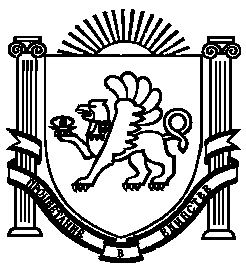 